 Plan 1 = närmast fiket   Plan 2 = närmast ismaskinenVi kommer ha öppet fiket från 13.00.Seriesammandrag 11 C2-U11 
Norrskenets ishall JokkmokkDeltagande lag:
IF Boden 1	         Malmbergets AIF 1
IF Boden 2	         Malmbergets AIF 2
Jokkmokks HF    Sunderby SK 2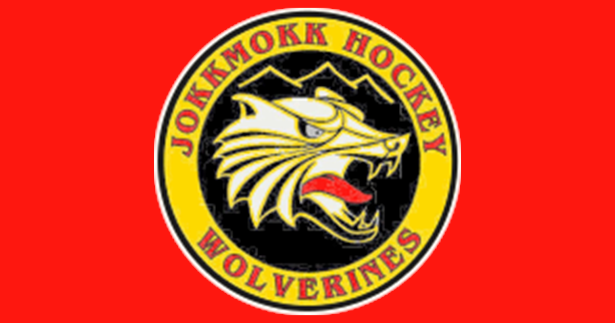 Matchnr Tid Hemmalag Bortalag Plan 1 14.00-14.15IF Boden Hockey 1Jokkmokks HF1 2 14.00-14.15Malmbergets AIF 1Malmbergets AIF 22 3 14.20-14.35Sunderby SK 2IF Boden Hockey 21 4 14.20-14.35Jokkmokks HFMalmbergets AIF 225 14.40-14.55IF Boden Hockey 1Malmbergets AIF 12 6 14.40-14.55Jokkmokks HFSunderby SK 21 7 15.00-15.15IF Boden Hockey 2Malmbergets AIF 12  15.15-15.30SPOLNING 8 15:35 – 15:50 Sunderby SK 2IF Boden Hockey 11 9 15:35 – 15:50 IF Boden Hockey 2Malmbergets AIF 22 10 15:55 – 16.10 Jokkmokks HFMalmbergets AIF 11 11 15:55 – 16.10 IF Boden Hockey 1Malmbergets AIF 22 12 16.15 – 16.30IF Boden Hockey 2Jokkmokks HF1 13 16.15 – 16.30Malmbergets AIF 1Sunderby SK 22 14 16.35 – 16.50IF Boden Hockey 1IF Boden Hockey 21 15 16.35 – 16.50Malmbergets AIF 2Sunderby SK 22 